 FFEC ZENKIRYURENTREE 2020-2021 – REGLES SANITAIRES COVID19La reprise des cours se fera le mercredi 16 septembre 2020. Les cours de karaté enfants auront lieu de 18h à 19h dans le dojo de charmes sur l‘herbasse.Protocole sanitaire :Les parents masqués accompagneront leurs enfants devant la porte du dojo mais ne pourrons pas entrer à l’intérieur.A leur entrée, les enfants devront se désinfecter les mains à l’aide du gel hydroalcoolique fourni par l’école Zenkiryu.Ils passeront aux vestiaires afin de déposer chaussures et veste. Il est important qu’ils arrivent déjà en tenue (kimono ou vêtement de sport).Direction le tatami pour le début du cours.A la sortie du tatami, que ce soit en cours de séance ou en fin de keiko, les élèves devront systématiquement désinfecter leurs mains.Tous déplacement d’un adulte en dehors du tatami se fera masqué. Le masque étant obligatoire pour les adhérents adultes, hormis pendant le cours.Merci pour votre collaboration et bonne rentrée à tous !Les membres du bureau FFEC ZENKIRYU.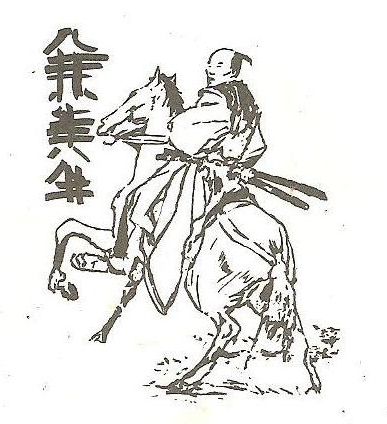 